   БОЙОРОК                                                                                   РАСПОРЯЖЕНИЕ«29» август  2014  й.                               №25 р                    «29»  августа  2014 г.О работе администрации Сельского поселенияСтаротумбагушевский сельсовет  по соблюдению законодательства в сфере обеспечения пожарной безопасности в сельском поселении, лесах и других территориях по природным  пожарам.      Рассмотрев  представление 5д – 2014 от 20.08.2014 года Прокуратуры Шаранского района об устранении нарушений законодательства в сфере обеспечения пожарной безопасности в сельском поселении, лесах и других территориях по природным  пожарам, администрация сельского поселения  Старотумбагушевский сельсовет приняла    конкретные  меры по устранению указанных нарушений, а именно:      1. Объявить замечание  Атнагузиной Олесе Исламгалеевне,  управляющий делами  администрации сельского поселения  за ненадлежащее  исполнение  требований  законодательства Российской Федерации.Глава   сельского поселения                                                  И.Х. Бадамшин                        БАШҚОРТОСТАН РЕСПУБЛИКАҺЫ                      ШАРАН РАЙОНЫ МУНИЦИПАЛЬ РАЙОНЫ                           ИСКЕ ТОМБАҒОШ АУЫЛ СОВЕТЫ                        АУЫЛ БИЛӘМӘҺЕ ХАКИМИӘТЕ           Иске Томбағош ауылы, тел.(34769) 2-47-19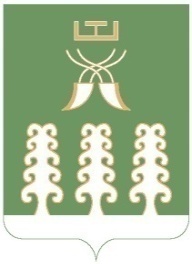                     РЕСПУБЛИКА БАШКОРТОСТАН        МУНИЦИПАЛЬНЫЙ РАЙОН ШАРАНСКИЙ РАЙОН          АДМИНИСТРАЦИЯ  СЕЛЬСКОГО ПОСЕЛЕНИЯ              СТАРОТУМБАГУШЕВСКИЙ СЕЛЬСОВЕТ с. Старотумбагушево, тел.(34769) 2-47-19